Custom-fit orthoses from the 3D printerigus supports medical-technology project at Trier University of Applied Sciences with lubrication-free miniature guide systemsProduce orthoses that splint injured fingers in hospital in record time using a 3D printer: students at Trier University of Applied Sciences are developing a compact platform that measures fingers. The igus Young Engineers Support (yes) is supporting them by providing free miniature linear guides.Just quickly retract the ladder after gardening, watch it! Too late: there's a deep cut in your index finger. Off to hospital, have a bandage applied and a splint on top to stabilise the finger and support the healing process. However, the feeling is far from comfortable as these orthoses are usually one-size-only products and don't fit many patients. A situation that students from the main technology campus of Trier University of Applied Sciences want to put an end to. They are developing a system that enables hospitals, doctors' surgeries and medical supply stores to print customised orthoses directly on site using a 3D printer - without long waiting times. The solution consists of a measuring platform with sliders that measure the height, width, length and angle of the presented fingers - similar to a foot length gauge in a shoe shop. Computer-aided design software uses the measurement data to customise the 3D model of an orthosis. The 3D printer then prints the splint.Linear guides from igus enable precise and hygienic measurement of fingersSimplicity is the key to the 3D printing system from Trier. All components should be as easy to operate as possible. At the same time, they have to work in a fail-safe, low-maintenance and hygienic way in the smallest installation space. Not child's play. One design challenge, for example, was guiding the movable sliders, the tips of which move along glued-on centimetre scales when the fingers are measured. "The attempts to produce a guide ourselves using the 3D printer were unsatisfactory," says student Allan Schmitz. The team therefore turned to a specialist for linear guides: igus. "With the help of the ready-to-install miniature guide systems from the drylin N series in installation size 17, we realised the guides for our measuring plate very easily." The students screwed three aluminium plinths, which were only 17 millimetres wide, onto the platform for measuring the length, width and height of the fingers. The sliders, mounted on compact carriages, 30 millimetres long and only 6 millimetres high, move on the rails via sliding surfaces made of high-performance plastic. Microscopically small solid lubricants are integrated into this plastic, which are automatically released over time and enable low-friction dry running. "Thanks to being lubrication-free, our miniature linear guides work precisely, smoothly, without maintenance and particularly hygienically in medical areas for many years," says Michael Hornung, Product Manager drylin Linear and Drive Technology at igus.igus yes support programmeThe students did not have to pay anything for the linear guides. igus supports the medical technology project with free components - as part of the yes programme. This support programme for young professionals includes materials, guest lectures and workshops by igus experts, factory tours and career opportunities - such as an entry into the professional world. "It is very important to us to invest in the young talent of tomorrow and promote projects. In this way, future specialists get to know igus and appreciate the fact that all of our linear guides are lubrication-free - and thus also our activities in the area of sustainability and recycling," says Hornung.Caption: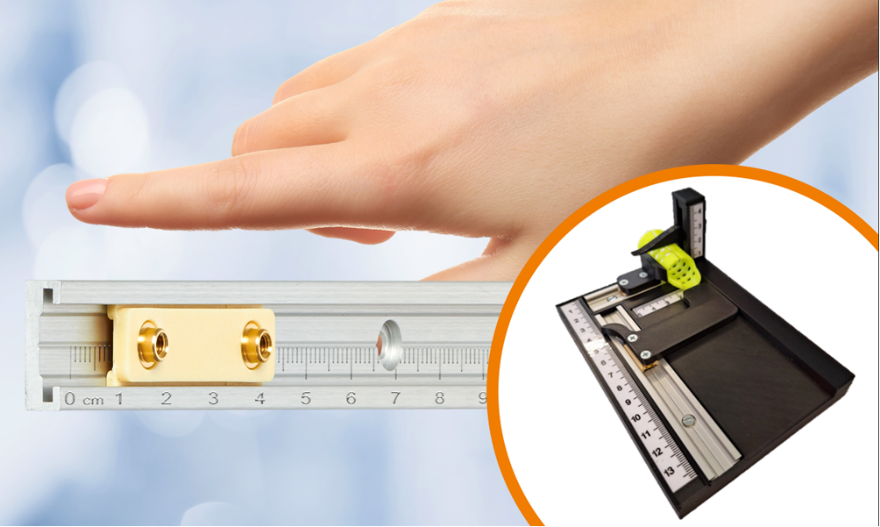 Picture PM6423-1With the help of the lubrication-free drylin N linear guides from igus, orthoses can now be made to measure. (Source: igus GmbH)PRESS CONTACT:Alexa Heinzelmann		Head of International Marketingigus® GmbH	Spicher Str. 1a	51147 Cologne	Tel. 0 22 03 / 96 49-7272aheinzelmann@igus.net		www.igus.eu/pressABOUT IGUS:igus GmbH develops and produces motion plastics. These lubrication-free, high-performance polymers improve technology and reduce costs wherever things move. In energy supplies, highly flexible cables, plain and linear bearings as well as lead screw technology made of tribo-polymers, igus is the worldwide market leader. The family-run company based in Cologne, Germany, is represented in 31 countries and employs 4,600 people across the globe. In 2022, igus generated a turnover of €1,15 billion. Research in the industry's largest test laboratories constantly yields innovations and more security for users. 234,000 articles are available from stock and the service life can be calculated online. In recent years, the company has expanded by creating internal startups, e.g. for ball bearings, robot drives, 3D printing, the RBTX platform for Lean Robotics and intelligent "smart plastics" for Industry 4.0. Among the most important environmental investments are the "chainge" programme – recycling of used e-chains - and the participation in an enterprise that produces oil from plastic waste.The terms "igus", “Apiro”, "chainflex", "CFRIP", "conprotect", "CTD", “drygear”, "drylin", "dry-tech", "dryspin", "easy chain", "e-chain", "e-chain systems", "e-ketten", "e-kettensysteme", "e-skin", "e-spool”, "flizz", “ibow”, “igear”, "iglidur", "igubal", “kineKIT”, "manus", "motion plastics", "pikchain", "plastics for longer life", "readychain", "readycable", “ReBeL”, "speedigus", "tribofilament“, "triflex", "robolink", “xirodur”, and "xiros" are protected by trademark laws in the Federal Republic of Germany and internationally, where applicable. 